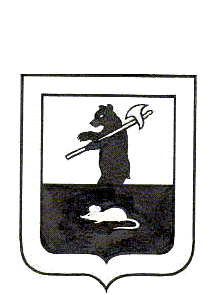 АДМИНИСТРАЦИЯ ГОРОДСКОГО ПОСЕЛЕНИЯ МЫШКИНПОСТАНОВЛЕНИЕг. Мышкин11.01. 2017                                                                                                 № 2Об утверждении места для оборудованиякрещенской купели	В соответствии с Федеральным законом от 06.10.2003 № 131-ФЗ «Об общих принципах организации местного самоуправления в Российской Федерации», и в целях обеспечения безопасности населения на водных объектах городского поселения Мышкин при проведении крещенских мероприятий в период с 14.00 до 24.00 19 января 2017 года,ПОСТАНОВЛЯЕТ:1.  Утвердить место для оборудования крещенской купели на реке Волга в районе дома 1 по ул.Ленина.         	2. Определить время  организованных  купаний  -   с   14.00   до  24.00 19 января 2017 года.	3. Отделу МВД России по Мышкинскому району (Смирнов И.А.) оказать содействие в обеспечении охраны общественного порядка на период проведения крещенских мероприятий.		4. Ответственность за обеспечение безопасности людей на запланированном и оборудованном месте крещенской купели возлагаю на себя.	5. Настоящее постановление опубликовать в газете «Волжские зори» и разместить на официальном сайте Администрации городского поселения Мышкин.		6. Контроль за исполнением постановления оставляю за собой.7. Постановление вступает в силу с момента подписания.Глава городскогопоселения Мышкин 	               Е.В. Петров